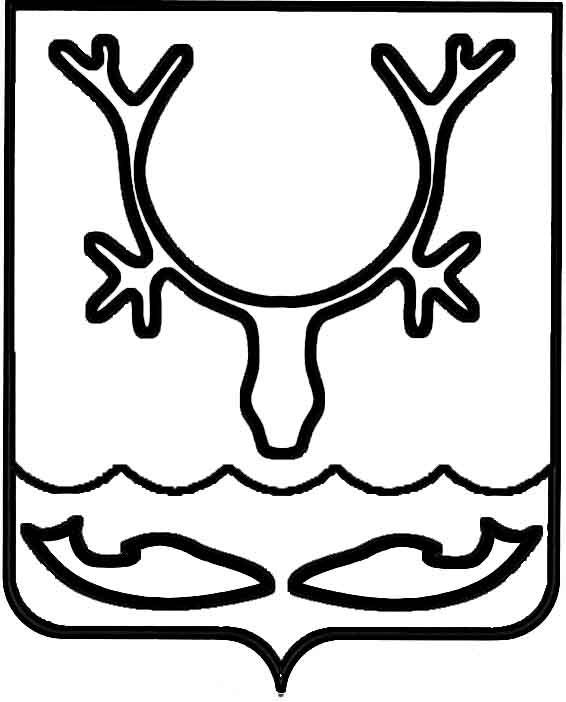 Администрация МО "Городской округ "Город Нарьян-Мар"ПОСТАНОВЛЕНИЕот “____” __________________ № ____________		г. Нарьян-МарО внесении изменений в муниципальную программу муниципального образования "Городской округ "Город Нарьян-Мар" "Молодежь" В связи с изменением источника и объема финансирования, корректировкой перечня мероприятий муниципальной программы муниципального образования "Городской округ "Город Нарьян-Мар" "Молодежь" Администрация муниципального образования "Городской округ "Город Нарьян-Мар"П О С Т А Н О В Л Я Е Т:1.	Внести изменения в муниципальную программу муниципального образования "Городской округ "Город Нарьян-Мар" "Молодежь", утвержденную постановлением Администрации МО "Городской округ "Город Нарьян-Мар"           от 11.11.2013 № 2414 (с изменениями, внесенными постановлениями Администрации МО "Городской округ "Город Нарьян-Мар" от 09.07.2014 № 1714, от 05.09.2014 № 2147, от 23.12.2014 № 3246) (Приложение).2.	Настоящее постановление вступает в силу с момента его принятия             и подлежит официальному опубликованию.Приложение к постановлению Администрации МО"Городской округ "Город Нарьян-Мар"от 30.06.2015 № 773Изменения в муниципальную программу муниципального образования"Городской округ "Город Нарьян-Мар""Молодежь"Паспорт муниципальной программы муниципального образования "Городской округ "Город Нарьян-Мар" "Молодежь" (далее – Программа) утвержден постановлением Администрации МО "Городской округ "Город Нарьян-Мар"             от 11.11.2013 № 2414. В табличной части раздел "Объемы и источники финансирования муниципальной программы" изложить в следующей редакции:""Приложение 1 к Программе изложить в следующей редакции:Ресурсное обеспечение реализации муниципальной программы муниципального образования "Городской округ "Город Нарьян-Мар""Молодежь"Ответственный исполнитель муниципальной программы: Управление образования, молодежной политики и спорта Администрации муниципального образования "Городской округ "Город Нарьян-Мар""Приложение 2 к Программе изложить в следующей редакции:"Приложение 2к муниципальной программемуниципального образования"Городской округ "Город Нарьян-Мар""Молодежь"Перечень мероприятий
муниципальной программы муниципального образования "Городской округ "Город Нарьян-Мар"
"Молодежь"
"3006.2015773Глава МО "Городской округ "Город Нарьян-Мар" Т.В.ФедороваОбъемы и источникифинансирования  муниципальной программыОбщий объем финансирования Программы                  16 149,6 тыс. рублей, в том числе по годам:2014 год – 7 005,6 тыс. руб.;2015 год – 4 316,8 тыс. руб.;2016 год – 4 827,2 тыс. руб.;Из них за счет средств бюджета Ненецкого автономного округа (далее – окружной бюджет)           5 000,0 тыс. рублей, в том числе по годам:2014 год – 5 000,0 тыс. руб.;2015 год – 0,0 тыс. руб.;2016 год – 0,0 тыс. руб.;За счет средств бюджета МО "Городской округ "Город Нарьян-Мар" (далее – городской бюджет)          11 149,6 тыс. рублей, в том числе по годам: год– 2 005,6 тыс. руб.;2015 год – 4 316,8 тыс. руб.;2016 год – 4 827,2 тыс. руб."Приложение 1  к муниципальной программемуниципального образования"Городской округ "Город Нарьян-Мар""Молодежь" "Приложение 1  к муниципальной программемуниципального образования"Городской округ "Город Нарьян-Мар""Молодежь" СтатусНаименование муниципальной программыИсточник финансированияОценка расходов, тыс. руб.Оценка расходов, тыс. руб.Оценка расходов, тыс. руб.Оценка расходов, тыс. руб.СтатусНаименование муниципальной программыИсточник финансированиявсего2014год2015год2016годМуниципальная программаМолодежьвсего16 149,67005,64 316,84 827,2Муниципальная программаМолодежьв том числе:Муниципальная программаМолодежьокружной бюджет5 000,05 000,00,00,0Муниципальная программаМолодежьгородской бюджет11 149,62 005,64 316,8827,2№ п/пНаименование мероприятия Источники 
финансированияВсего2014 год2015 год2016 год 1234567Формирование системы продвижения инициативной и талантливой молодежиФормирование системы продвижения инициативной и талантливой молодежиФормирование системы продвижения инициативной и талантливой молодежиФормирование системы продвижения инициативной и талантливой молодежиФормирование системы продвижения инициативной и талантливой молодежиФормирование системы продвижения инициативной и талантливой молодежиФормирование системы продвижения инициативной и талантливой молодежи1.1.Муниципальный этап регионального фестиваля художественного самодеятельного творчества "Молодежная весна"итого238,3238,30,00,01.1.Муниципальный этап регионального фестиваля художественного самодеятельного творчества "Молодежная весна"в т.ч.: окружной бюджет214,5214,50,00,01.1.Муниципальный этап регионального фестиваля художественного самодеятельного творчества "Молодежная весна"городской бюджет23,823,80,00,01.2.Муниципальные этапы конкурсов профессионального мастерстваитого67,767,70,00,01.2.Муниципальные этапы конкурсов профессионального мастерствав т.ч.: окружной бюджет60,960,90,00,01.2.Муниципальные этапы конкурсов профессионального мастерствагородской бюджет6,86,80,00,01.3.Муниципальный этап региональных соревнований по выдвижению кандидата на премию по поддержке талантливой молодежи в номинации "Любительский спорт" среди молодежи Ненецкого автономного округаитого29,229,20,00,01.3.Муниципальный этап региональных соревнований по выдвижению кандидата на премию по поддержке талантливой молодежи в номинации "Любительский спорт" среди молодежи Ненецкого автономного округав т.ч.: окружной бюджет26,326,30,00,01.3.Муниципальный этап региональных соревнований по выдвижению кандидата на премию по поддержке талантливой молодежи в номинации "Любительский спорт" среди молодежи Ненецкого автономного округагородской бюджет2,92,90,00,012345671.4.Муниципальный этап регионального конкурса лидеров детских и молодежных объединений Ненецкого автономного округа "Лидер года"итого7,87,80,00,01.4.Муниципальный этап регионального конкурса лидеров детских и молодежных объединений Ненецкого автономного округа "Лидер года"в т.ч.: окружной бюджет7,07,00,00,01.4.Муниципальный этап регионального конкурса лидеров детских и молодежных объединений Ненецкого автономного округа "Лидер года"городской бюджет0,80,80,00,01.5.Семинар "Школа лидеров"итого114,80,057,457,41.5.Семинар "Школа лидеров"в т.ч.: окружной бюджет0,00,00,00,01.5.Семинар "Школа лидеров"городской бюджет114,80,057,457,4Итого по разделу:457,8343,057,457,4в том числе:окружной бюджет308,7308,70,00,0в том числе:городской бюджет149,134,357,457,42. Вовлечение молодежи в социальную практику2. Вовлечение молодежи в социальную практику2. Вовлечение молодежи в социальную практику2. Вовлечение молодежи в социальную практику2. Вовлечение молодежи в социальную практику2. Вовлечение молодежи в социальную практику2. Вовлечение молодежи в социальную практику2.1.Летний молодежный экологический лагерь "Сохраним завтра сегодня"итого397,2132,4132,4132,42.1.Летний молодежный экологический лагерь "Сохраним завтра сегодня"в т.ч.: окружной бюджет119,1119,10,00,02.1.Летний молодежный экологический лагерь "Сохраним завтра сегодня"городской бюджет278,113,3132,4132,42.2.Новогоднее мероприятие для молодых семейитого216,2143,436,436,42.2.Новогоднее мероприятие для молодых семейв т.ч.: окружной бюджет129,1129,10,00,02.2.Новогоднее мероприятие для молодых семейгородской бюджет87,114,336,436,412345672.3.Чемпионат по интеллектуальным играм "Что? Где? Когда?"итого431,4143,8143,8143,82.3.Чемпионат по интеллектуальным играм "Что? Где? Когда?"в т.ч.: окружной бюджет129,4129,40,00,02.3.Чемпионат по интеллектуальным играм "Что? Где? Когда?"городской бюджет302,014,4143,8143,82.4.Проведение игр КВН в г. Нарьян-Мареитого1419,4221,0599,2599,22.4.Проведение игр КВН в г. Нарьян-Марев т.ч.: окружной бюджет198,9198,90,00,02.4.Проведение игр КВН в г. Нарьян-Марегородской бюджет1220,522,1599,2599,22.5.Обмундирование для учащихся кадетских классовитого608,7608,70,00,02.5.Обмундирование для учащихся кадетских классовв т.ч.: окружной бюджет547,8547,80,00,02.5.Обмундирование для учащихся кадетских классовгородской бюджет60,960,90,00,0Итого по разделу:3072,91249,3911,8911,8в том числе:окружной бюджет1124,31124,30,00,0в том числе:городской бюджет1948,6125,0911,8911,83. Обеспечение эффективной социализации молодежи, находящейся в трудной жизненной ситуации3. Обеспечение эффективной социализации молодежи, находящейся в трудной жизненной ситуации3. Обеспечение эффективной социализации молодежи, находящейся в трудной жизненной ситуации3. Обеспечение эффективной социализации молодежи, находящейся в трудной жизненной ситуации3. Обеспечение эффективной социализации молодежи, находящейся в трудной жизненной ситуации3. Обеспечение эффективной социализации молодежи, находящейся в трудной жизненной ситуации3. Обеспечение эффективной социализации молодежи, находящейся в трудной жизненной ситуации3.1.Турнир по историческому фехтованию "Братина"итого0,00,00,00,03.1.Турнир по историческому фехтованию "Братина"в т.ч.: окружной бюджет0,00,00,00,03.1.Турнир по историческому фехтованию "Братина"городской бюджет0,00,00,00,012345673.2.Турнир "Лазертаг"итого137,00,068,568,53.2.Турнир "Лазертаг"в т.ч.: окружной бюджет0,00,00,00,03.2.Турнир "Лазертаг"городской бюджет137,00,068,568,53.3.Экспедиция "Преодолей себя"итого243,081,081,081,03.3.Экспедиция "Преодолей себя"в т.ч.: окружной бюджет72,972,90,00,03.3.Экспедиция "Преодолей себя"городской бюджет170,18,181,081,03.4.Акция "Здоровое поколение"итого429,9143,3143,3143,33.4.Акция "Здоровое поколение"в т.ч.: окружной бюджет129,0129,00,00,03.4.Акция "Здоровое поколение"городской бюджет300,914,3143,3143,33.5.Акция "Мой подарок городу"итого199,566,566,566,53.5.Акция "Мой подарок городу"в т.ч.: окружной бюджет59,859,80,00,03.5.Акция "Мой подарок городу"городской бюджет139,76,766,566,53.6.Вахта памятиитого32,40,016,216,23.6.Вахта памятив т.ч.: окружной бюджет0,00,00,00,03.6.Вахта памятигородской бюджет32,40,016,216,212345673.7.Организация трудоустройства несовершеннолетних гражданитого3438,63438,60,00,03.7.Организация трудоустройства несовершеннолетних гражданв т.ч.: окружной бюджет3094,83094,80,00,03.7.Организация трудоустройства несовершеннолетних граждангородской бюджет343,8343,80,00,0Итого по разделу:4480,43729,4375,5375,5в том числе:окружной бюджет3356,53356,50,00,0в том числе:городской бюджет1123,9372,9375,5375,54. Проекты Российского союза молодежи4. Проекты Российского союза молодежи4. Проекты Российского союза молодежи4. Проекты Российского союза молодежи4. Проекты Российского союза молодежи4. Проекты Российского союза молодежи4. Проекты Российского союза молодежи4.1.Участие в Форуме "Балтийский Артек"итого377,7125,9125,9125,94.1.Участие в Форуме "Балтийский Артек"в т.ч.: окружной бюджет113,3113,30,00,04.1.Участие в Форуме "Балтийский Артек"городской бюджет264,412,6125,9125,94.2.Участие во Всероссийском Форуме "Селигер"итого517,9108,00,0409,94.2.Участие во Всероссийском Форуме "Селигер"в т.ч.: окружной бюджет97,297,20,00,04.2.Участие во Всероссийском Форуме "Селигер"городской бюджет420,710,80,0409,94.3.Участие в Форуме специалистов ученического самоуправленияитого100,50,00,0100,54.3.Участие в Форуме специалистов ученического самоуправленияв т.ч.: окружной бюджет0,00,00,00,04.3.Участие в Форуме специалистов ученического самоуправлениягородской бюджет100,50,00,0100,5Итого по разделу:996,1233,9125,9636,3в том числе:окружной бюджет210,5210,50,00,0в том числе:городской бюджет785,623,4125,9636,312345675. Общегородские мероприятия5. Общегородские мероприятия5. Общегородские мероприятия5. Общегородские мероприятия5. Общегородские мероприятия5. Общегородские мероприятия5. Общегородские мероприятия5.1.День молодежигородской бюджет1453,3466,1493,6493,65.2.Музыкально-спортивный праздник "Олимпийская чаша"городской бюджет313,6313,60,00,05.3.День самоуправлениягородской бюджет120,00,060,060,0Итого по разделу:1886,9779,7553,6553,66. Военно-патриотическое воспитание молодежи6. Военно-патриотическое воспитание молодежи6. Военно-патриотическое воспитание молодежи6. Военно-патриотическое воспитание молодежи6. Военно-патриотическое воспитание молодежи6. Военно-патриотическое воспитание молодежи6. Военно-патриотическое воспитание молодежи6.1. Сотрудничество с МПК "Нарьян-Мар"городской бюджет60,060,00,00,06.2.Сотрудничество с войсковыми частями № 28003 и    № 12403городской бюджет40,040,00,00,06.3.Городская военно-спортивная игра "К защите Родины – готов"городской бюджет183,061,061,061,06.4.Участие в Форуме "Гражданское и патриотическое воспитание молодежи"городской бюджет201,00,0100,5100,56.5.Единовременная выплата в виде материальной помощи демобилизованным из рядов Российской Армии в связи с завершением прохождения службыгородской бюджет1000,00,0500,0500,0Итого по разделу:1484,0161,0661,5661,57. Формирование здорового образа жизни, профилактика асоциальных проявлений в молодежной среде,организация отдыха и оздоровления молодежи7. Формирование здорового образа жизни, профилактика асоциальных проявлений в молодежной среде,организация отдыха и оздоровления молодежи7. Формирование здорового образа жизни, профилактика асоциальных проявлений в молодежной среде,организация отдыха и оздоровления молодежи7. Формирование здорового образа жизни, профилактика асоциальных проявлений в молодежной среде,организация отдыха и оздоровления молодежи7. Формирование здорового образа жизни, профилактика асоциальных проявлений в молодежной среде,организация отдыха и оздоровления молодежи7. Формирование здорового образа жизни, профилактика асоциальных проявлений в молодежной среде,организация отдыха и оздоровления молодежи7. Формирование здорового образа жизни, профилактика асоциальных проявлений в молодежной среде,организация отдыха и оздоровления молодежи7.1.Профилактика аддиктивного поведения молодежи города Нарьян-Марагородской бюджет988,8329,6329,6329,67.2.Участие команды Администрации города Нарьян-Мара в спортивно-туристическом слете "Дорогами отцов-героев"городской бюджет17,517,50,00,07.3.Городской спортивно-оздоровительный фестиваль "Президентские состязания"городской бюджет136,2136,20,00,07.4.Конкурс "Мисс Нарьян-Мар"городской бюджет900,00,0450,0450,012345677.5.Участие молодежи города во Всероссийских форумахгородской бюджет1729,026,0851,5851,5Итого по разделу:3771,5509,31631,11631,1Всего по ПрограммеВсего по Программе16149,67005,64316,84827,2 в т.ч.:  за счет средств окружного бюджета в т.ч.:  за счет средств окружного бюджета5000,05000,00,00,0 за счет средств городского бюджета за счет средств городского бюджета11149,62005,64316,84827,2